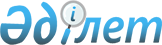 О внесении изменений в постановление акимата Кордайского района от 29 августа 2014 года № 460 "Об определении мест для размещения агитационных печатных материалов"
					
			Утративший силу
			
			
		
					Постановление Кордайского районного акимата Жамбылской области от 28 января 2016 года № 24. Зарегистрировано Департаментом юстиции Жамбылской области 29 января 2016 года № 2920. Утратило силу постановлением акимата Кордайского района Жамбылской области от 13 февраля 2024 года № 65
      Сноска. Утратило силу постановлением акимата Кордайского района Жамбылской области от 13.02.2024 № 65 (вводится в действие по истечении десяти календарных дней после дня его первого официального опубликования).
      Примечание РЦПИ.
      В тексте документа сохранена пунктуация и орфография оригинала.
      В соответствии с Конституционным Законом Республики Казахстан от 28 сентября 1995 года "О выборах в Республике Казахстан", Законом Республики Казахстан от 23 января 2001 года "О местном государственном управлении и самоуправлении в Республике Казахстан" и Законом Республики Казахстан от 27 ноября 2000 года "Об административных процедурах" акимат района ПОСТАНОВЛЯЕТ:
      1. Внести в постановление акимата Кордайского района от 29 августа 2014 года № 460 "Об определении мест для размещения агитационных печатных материалов" (зарегистрировано в реестре государственной регистрации нормативных правовых актов № 2328, опубликовано 8 октября 2014 года № 159-160 (2091-2092) в районной газете "Қордай шамшырағы-Кордайский маяк") следующие изменения:
      в определенных местах для размещения агитационных печатных материалов для всех кандидатов утвержденных указанным постановлением: 
      порядковые номера 8, 12, 13, 24, 27 изложить в следующей редакции:
      2. Контроль за исполнением настоящего постановления возложить на руководителя аппарата акима района Т. Ботабекова.
      3. Настоящее постановление вступает в силу со дня государственной регистрации в органах юстиции и вводится в действие по истечении десяти календарных дней после дня его первого официального опубликования.
      "СОГЛАСОВАНО"
      Кордайская районная 
      территориальная избирательная комиссия
      ..С.Ж. Тургынбай
      "28" января 2016 года
					© 2012. РГП на ПХВ «Институт законодательства и правовой информации Республики Казахстан» Министерства юстиции Республики Казахстан
				
8
село Беткайнар
Село Беткайнар, улица Отегена, 1, щит перед зданием сельского акимата
12
село Жамбыл
Село Жамбыл, улица Новая, 7, щит перед зданием сельского акимата
13
село Жанатурмыс
Село Жанатурмыс, улица Т.Рыскулова, 2, щит перед зданием сельского акимата
24
село Карасай
Село Карасай, улица Ж.Сураубаева, 67, стенд перед зданием сельского клуба
27
село Кордай
Село Кордай, улица Жибек жолы, 1, тумба перед таможней "Кордай"; село Кордай, улица Жибек жолы, 195, щит перед базаром "Бауырхан"; село Кордай, улица Домалак ана, 215, щит на территории центра обслуживания населения; село Кордай, улица Толе би, 54, щит перед зданием Кордайской районной центральной больницы
      Аким района 

К. Досаев
